 Request 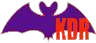 for KDR Club DiplomaI ask you to issue a KDR diploma for radio communication:(title of diploma)About myself I inform the following data:Call sign:   	KDR # Full name: I ask to give a diploma in the name: E-mail: 

TOTAL: QSO: 		Points: I attach the file in the ADIF format to the application. E-mail send with "Confirm receipt".Signature:  			Date: (Name and Surname)№ Call signDateBandMode№ KDRPoints KDRPrefixRemarks